Муниципальное бюджетное дошкольное образовательное учреждение«Килемарский детский сад комбинированного вида «Теремок»                           Утверждаю:                                          Заведующий МБДОУ                                                   «Килемарский детский сад                                                                      комбинированного вида   «Теремок»                                                            ___________   Г.Р.ИвановаПроект:«Край, в котором я живу»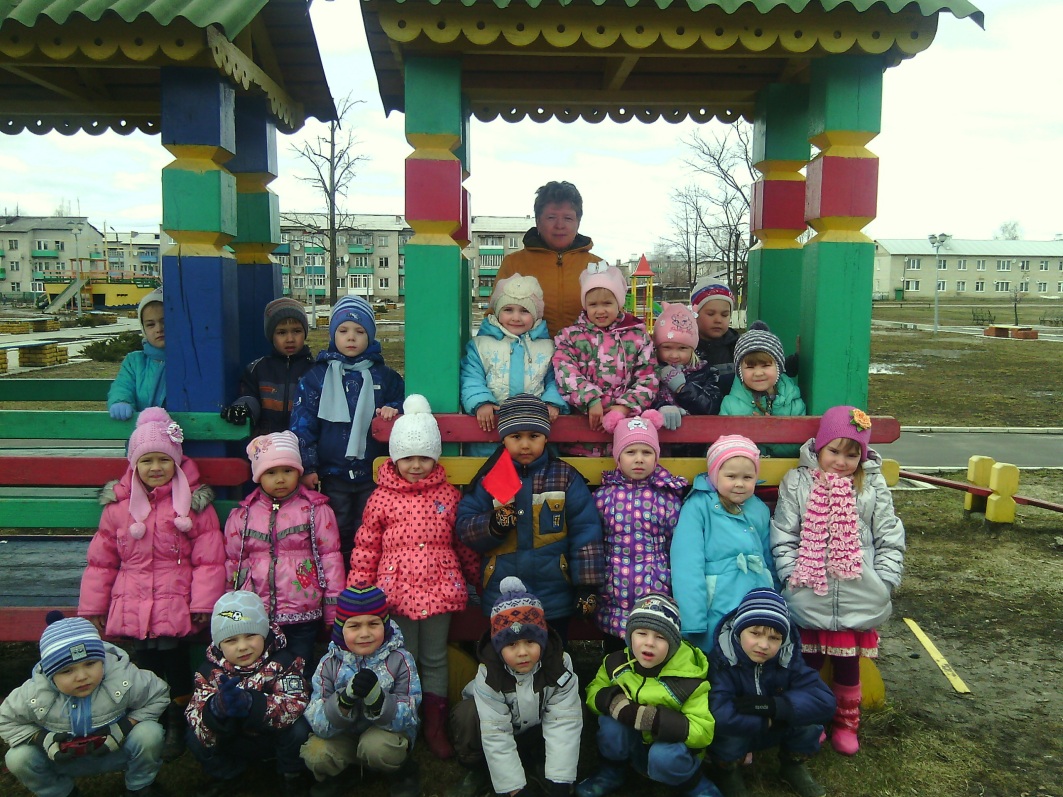  (средняя группа)Согласовано:                                                          Разработала:_________2015 г.                         			Лебедева Надеждаст.воспитатель:                                                      	Владимировна_________Г.А.Яндукина      				воспитатель МБДОУ 								«Килемарский детский сад								комбинированного вида								«Теремок»  					п.Килемары, 2015г.Тема проекта: «Край, в котором я живу» (мой поселок) Вид проекта:По направленности: : творческий, игровой, познавательный,  общественно-полезный,  По количеству участников: групповой.По продолжительности: краткосрочный (1 неделя)Участники проекта:Дети средней группыВоспитателиРодителиСрок реализации проекта: 1 неделя (с 20.04 по 24.04.2015 г.).Участники проекта: дети средней группы (4-5 лет), воспитатели, родители.Эпиграф проекта:	«Где хорошо, там и Родина».                                                                                                                                                                                                                     АристофанПроблема, на решение которой направлен проект: скудные знания детей о родном крае, поселке.Цель проекта: Объединение родителей и детей в единой познавательно-исследовательской деятельности по воспитанию уважения и любви к своему родному поселку.Задачи проекта:Вызвать у детей познавательный интерес, желание узнавать новое о том месте, где они родились и живут.Формировать у дошкольников желание в дальнейшем самостоятельно получать и приобретать знания о родном поселке.Способствовать осознанию того, что наш край является нашим общим домом, малой Родиной.Воспитывать любовь к родному поселку.Актуальность проекта: Дети, начиная с дошкольного возраста, страдают дефицитом знаний о родном посёлке, республике, стране, особенностях русских и национальных  традиций.Недостаточно сформирована система работы с родителями по проблеме нравственно-патриотического воспитания в семье, которая охватывала бы ознакомление с родным краем, воспитание любви к своей малой Родине.Формы реализации проекта:Непосредственно образовательная деятельностьИгры: д/и, д/у, с/р, строительныеБеседыЭкскурсии по улицам поселкаИОСЧтение художественной литературыТруд (взаимопомощь)Ожидаемые результаты:Формирование понятия «Моя малая Родина», познавательной активности и умение находить и решать проблемы, используя ранее полученный опыт;Приобщение детей  к общечеловеческим  ценностям, из которых  складывается  впоследствии важнейшее  чувство – любовь к Родине;Наличие у детей  знаний  о достопримечательностях, природных  богатств, символике;Привлечение  семьи к нравственно-патриотическому  воспитанию  детей.интерес к совместной исследовательской деятельности «ребенок-ребенок», «ребенок-взрослый»;План реализации проекта:1-й этап – информационно-аналитический (13.04.15 – 17.04.15г.)Цель:Изучить методическую, научно-популярную и художественную литературу по теме.Определить уровень знаний, умений по данной теме.Определение проблемыВыбор цели проектаСоставить план работы, проект: «Край, в котором я живу»Подборка художественной литературыВведение детей в проблемную игровую ситуацию Вхождение детей в проблемную игровую ситуацию (ведущая роль педагога)Работа с родителями по взаимодействию в рамках проектаНа данном этапе необходимо обозначить проблему,  на решение которой направлен проект: скудные знания детей о родном поселке,  о родном крае.2-й этап – внедренческий (сбор и анализ информации), (20.04.15 – 24.04.15г.).Включение каждого ребенка в практическую деятельность для достижения высокого уровня знаний, умений, навыков.В разнообразных видах деятельности происходит накопление и обогащение знаний детей.Реализация проекта: «Край, в котором я живу»  НОД:1.Познавательное развитие: «Я живу в Килемарах»2.Лепка: «Животные наших лесов»3.ФЭМП «Весна»4.Рисование: «Березовая роща»5.Речевое развитие: «Прогулка в весенний лес» 3-й этап: обобщающий (заключительный)Ознакомление родителей с результатами проведённой недели: «Край, в котором я живу».Фотовыставка: «Я живу в Килемарах»Оформление книги: «Животные наших лесов» коллективная работа (родители – дети – воспитатель).                                                                        Выводы:Сформированы патриотические чувства, любовь к родному краю, поселку, чувство гордости за «малую Родину»; Усвоены  названия улиц, памятников, достопримечательностей поселка.Активное участие родителей в реализации проекта позволяет осуществить преемственность между детским садом и семьей по ознакомлению детей с родным краем, поселком.Критерии эффективности: созданы условия для расширения кругозора детей и родителей о родном поселке через совместную деятельность педагогического коллектива и семьи.Определение задач для новых проектов.Продолжать знакомить детей с родным краем, поселком, домом, где они живут.Воспитывать любовь и гордость за свою малую Родину.Образовательная областьФормы организацииобразовательной деятельности«Познавательное развитие»Беседы: «Где мой дом?», « В каком поселке ты живешь?», « «Моя улица» Знакомство с флагом Килемарского района;Экскурсия на сквер;Рассматривание альбома: «Килемары», «Как вести себя в лесу»Д/ и «Назови, что покажу», «Кто, где живет?»«Социально – коммуникативное развитие»ИОС « Что надо сделать, чтобы в поселке стало чище», «Если ты потерялся»Конструирование из песка: « Мой поселок»Создание книги  «Животные нашего края»«День Земли», наведение порядка в группе и на участке детского сада.Игра – имитация: «Веселые превращения»«Художественно –эстетическое развитие»Прослушивание песен «С чего начинается Родина», «Березка» Е. Тиличеевой, А Нагоров «Килемарский вальс»Рисование « Дом»;Конструирование из бумаги: «Дом, в котором я живу»Лепка «Животные наших лесов»«Речевое развитие»Чтение сказок и рассказов стихов по теме: Л. Толстой  «Отец и сыновья» (семья), М. Дудин «Берегите  Землю»Чтение и объяснение смысла пословиц и поговорок по теме: «Где хорошо там и Родина», Аристофан; «Где родился, там и пригодился»;Чтение стихов о Килемарах, учащихся КСШ «Физическое развитие»Подвижные игры и физкультминутки с тематическим содержанием: «Бабочки и цветы»Пальчиковые игры: «Новый дом», «Строим дом»